Ҡ а р а р                                                                     ПОСТАНОВЛЕНИЕ11 сентябрь  2019- й.                          № 57                 11 сентября  2019 г.О признании адреса присвоенным.Руководствуясь Федеральным законом от 06.10.2003 № 131-ФЗ "Об общих принципах организации местного самоуправления в Российской Федерации", Федеральным законом от 28.12.2013 № 443-ФЗ "О федеральной информационной адресной системе и о внесении изменений в Федеральный закон "Об общих принципах организации местного самоуправления в Российской Федерации", Постановление Правительства РФ от 22.05.2015 № 492 "О составе сведений об адресах, размещаемых в государственном адресном реестре, порядке межведомственного информационного взаимодействия при ведении государственного адресного реестра, о внесении изменений и признании утратившими силу некоторых актов Правительства Российской Федерации", ПОСТАНОВЛЯЮ:1. Признать присвоенными следующие адреса:-  Адрес жилого дома с кадастровым номером 02:51:120401:74 – 452215, Российская Федерация, Республика Башкортостан, Чекмагушевский муниципальный район, Сельское поселение Юмашевский сельсовет, деревня Макаровка, улица Лесная, дом 1;-  Адрес жилого дома с кадастровым номером 02:51:120401:86 – 452215, Российская Федерация, Республика Башкортостан, Чекмагушевский муниципальный район, Сельское поселение Юмашевский сельсовет, деревня Макаровка, улица Лесная, дом 1а;-  Адрес жилого дома с кадастровым номером 02:51:120401:65 – 452215, Российская Федерация, Республика Башкортостан, Чекмагушевский муниципальный район, Сельское поселение Юмашевский сельсовет, деревня Макаровка, улица Лесная, дом 2;-  Адрес жилого дома с кадастровым номером 02:51:120401:63 – 452215, Российская Федерация, Республика Башкортостан, Чекмагушевский муниципальный район, Сельское поселение Юмашевский сельсовет, деревня Макаровка, улица Лесная, дом 3;-  Адрес жилого дома с кадастровым номером 02:51:120401:66 – 452215, Российская Федерация, Республика Башкортостан, Чекмагушевский муниципальный район, Сельское поселение Юмашевский сельсовет, деревня Макаровка, улица Лесная, дом 4;-  Адрес жилого дома с кадастровым номером 02:51:120401:84 – 452215, Российская Федерация, Республика Башкортостан, Чекмагушевский муниципальный район, Сельское поселение Юмашевский сельсовет, деревня Макаровка, улица Лесная, дом 5;-  Адрес жилого дома с кадастровым номером 02:51:120401:75 – 452215, Российская Федерация, Республика Башкортостан, Чекмагушевский муниципальный район, Сельское поселение Юмашевский сельсовет, деревня Макаровка, улица Лесная, дом 6;-  Адрес жилого дома с кадастровым номером 02:51:120401:92 – 452215, Российская Федерация, Республика Башкортостан, Чекмагушевский муниципальный район, Сельское поселение Юмашевский сельсовет, деревня Макаровка, улица Лесная, дом 7;-  Адрес жилого дома с кадастровым номером 02:51:120401:67 – 452215, Российская Федерация, Республика Башкортостан, Чекмагушевский муниципальный район, Сельское поселение Юмашевский сельсовет, деревня Макаровка, улица Лесная, дом 8;-  Адрес жилого дома с кадастровым номером 02:51:120401:80 – 452215, Российская Федерация, Республика Башкортостан, Чекмагушевский муниципальный район, Сельское поселение Юмашевский сельсовет, деревня Макаровка, улица Лесная, дом 10;-  Адрес жилого дома с кадастровым номером 02:51:120401:76 – 452215, Российская Федерация, Республика Башкортостан, Чекмагушевский муниципальный район, Сельское поселение Юмашевский сельсовет, деревня Макаровка, улица Лесная, дом 12;-  Адрес жилого дома с кадастровым номером 02:51:120401:35 – 452215, Российская Федерация, Республика Башкортостан, Чекмагушевский муниципальный район, Сельское поселение Юмашевский сельсовет, деревня Макаровка, улица Лесная, дом 14;-  Адрес жилого дома с кадастровым номером 02:51:120401:64 – 452215, Российская Федерация, Республика Башкортостан, Чекмагушевский муниципальный район, Сельское поселение Юмашевский сельсовет, деревня Макаровка, улица Лесная, дом 15;-  Адрес жилого дома с кадастровым номером 02:51:120401:94 – 452215, Российская Федерация, Республика Башкортостан, Чекмагушевский муниципальный район, Сельское поселение Юмашевский сельсовет, деревня Макаровка, улица Лесная, дом 16;-  Адрес жилого дома с кадастровым номером 02:51:120401:88 – 452215, Российская Федерация, Республика Башкортостан, Чекмагушевский муниципальный район, Сельское поселение Юмашевский сельсовет, деревня Макаровка, улица Лесная, дом 18;-  Адрес жилого дома с кадастровым номером 02:51:120401:59 – 452215, Российская Федерация, Республика Башкортостан, Чекмагушевский муниципальный район, Сельское поселение Юмашевский сельсовет, деревня Макаровка, улица Лесная, дом 19;-  Адрес жилого дома с кадастровым номером 02:51:120401:71 – 452215, Российская Федерация, Республика Башкортостан, Чекмагушевский муниципальный район, Сельское поселение Юмашевский сельсовет, деревня Макаровка, улица Лесная, дом 21;-  Адрес жилого дома с кадастровым номером 02:51:120401:69 – 452215, Российская Федерация, Республика Башкортостан, Чекмагушевский муниципальный район, Сельское поселение Юмашевский сельсовет, деревня Макаровка, улица Лесная, дом 22;-  Адрес жилого дома с кадастровым номером 02:51:120401:60 – 452215, Российская Федерация, Республика Башкортостан, Чекмагушевский муниципальный район, Сельское поселение Юмашевский сельсовет, деревня Макаровка, улица Лесная, дом 23;-  Адрес жилого дома с кадастровым номером 02:51:120401:87 – 452215, Российская Федерация, Республика Башкортостан, Чекмагушевский муниципальный район, Сельское поселение Юмашевский сельсовет, деревня Макаровка, улица Лесная, дом 24;-  Адрес жилого дома с кадастровым номером 02:51:120401:61 – 452215, Российская Федерация, Республика Башкортостан, Чекмагушевский муниципальный район, Сельское поселение Юмашевский сельсовет, деревня Макаровка, улица Лесная, дом 25;-  Адрес жилого дома с кадастровым номером 02:51:120401:70 – 452215, Российская Федерация, Республика Башкортостан, Чекмагушевский муниципальный район, Сельское поселение Юмашевский сельсовет, деревня Макаровка, улица Лесная, дом 28;-  Адрес жилого дома с кадастровым номером 02:51:120401:89 – 452215, Российская Федерация, Республика Башкортостан, Чекмагушевский муниципальный район, Сельское поселение Юмашевский сельсовет, деревня Макаровка, улица Лесная, дом 31;-  Адрес жилого дома с кадастровым номером 02:51:120401:97 – 452215, Российская Федерация, Республика Башкортостан, Чекмагушевский муниципальный район, Сельское поселение Юмашевский сельсовет, деревня Макаровка, улица Лесная, дом 32;-  Адрес жилого дома с кадастровым номером 02:51:120401:78 – 452215, Российская Федерация, Республика Башкортостан, Чекмагушевский муниципальный район, Сельское поселение Юмашевский сельсовет, деревня Макаровка, улица Лесная, дом 34;-  Адрес жилого дома с кадастровым номером 02:51:120401:81 – 452215, Российская Федерация, Республика Башкортостан, Чекмагушевский муниципальный район, Сельское поселение Юмашевский сельсовет, деревня Макаровка, улица Лесная, дом 38;-  Адрес жилого дома с кадастровым номером 02:51:120401:77 – 452215, Российская Федерация, Республика Башкортостан, Чекмагушевский муниципальный район, Сельское поселение Юмашевский сельсовет, деревня Макаровка, улица Лесная, дом 35;-  Адрес нежилого здания с кадастровым номером 02:51:120401:82 – 452215, Российская Федерация, Республика Башкортостан, Чекмагушевский муниципальный район, Сельское поселение Юмашевский сельсовет, деревня Макаровка, улица Лесная, здание 41/1;-  Адрес жилого дома с кадастровым номером 02:51:120401:83 – 452215, Российская Федерация, Республика Башкортостан, Чекмагушевский муниципальный район, Сельское поселение Юмашевский сельсовет, деревня Макаровка, улица Лесная, дом 43.2. Контроль за исполнением настоящего Постановления оставляю за собой.Глава сельского поселения                                   Р.Х. Салимгареева.БАШҠОРТОСТАН  РЕСПУБЛИКАҺЫСАҠМАҒОШ  РАЙОНЫмуниципаль районЫНЫҢЙОМАШ АУЫЛ СОВЕТЫАУЫЛ  БИЛӘмӘҺЕХАКИМИӘТЕ 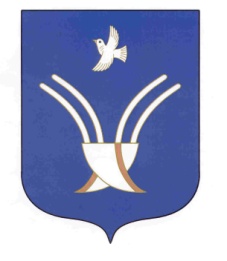 Администрациясельского поселенияЮмашевский сельсоветмуниципального района Чекмагушевский район Республики Башкортостан